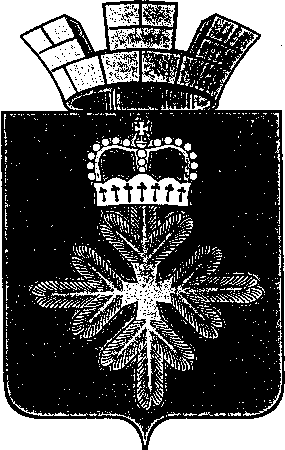 ПОСТАНОВЛЕНИЕАДМИНИСТРАЦИИ ГОРОДСКОГО ОКРУГА ПЕЛЫМО внесении изменений в постановление администрации городского округа Пелым от 16.07. 2015 г. № 236 « О праздновании Дня поселка Пелым в 2015 году»В связи с проведением праздника, посвященного Дня поселка Пелым в 2015 году в жилой зоне поселка, с целью соблюдения покоя граждан и тишины в ночное время, администрация городского округа Пелым ПОСТАНОВЛЯЕТ:Внести изменения в постановление администрации городского округа Пелым от 16.07.2015 г. № 236 «О праздновании Дня поселка Пелым в 2015 году» изложив  Программу празднования дня поселка Пелым «Красна сказка складом, а Пелым – кладом» в новой редакции (прилагается).2. Настоящее постановление довести до сведения всех заинтересованных лиц, разместить на официальном сайте городского округа Пелым в сети Интернет и опубликовать в информационной газете «Пелымский вестник».3.. Контроль исполнения данного постановления возложить на заместителя главы администрации Л.И. Мухлынину.Глава городского округа Пелым                                                               Ш.Т.Алиев                                                                              УТВЕРЖДЕНА:Постановлением администрации                                                                                            городского округа Пелым                                                                                                        от  16.07.2015 г. № 236                                                                                                с внесенными изменениями                                                                                      от 17.08.2015 г. № 260ПРОГРАММА ПРАЗДНОВАНИЯ ДНЯ ПОСЕЛКА ПЕЛЫМ«КРАСНА СКАЗКА СКЛАДОМ, А ПЕЛЫМ –КЛАДОМ»22 августа 2015 годаМесто проведения: п. ПелымВремя проведения: 12.00 до 15.00                                 19.00 до 23.00 часовот 17.08.2015 г. № 260п. ПелымвремямероприятиеДневная программаДневная программа11.50 - 12.30Карнавальное шествие  «Сказочный мир» от Пелымской городской больницы через улицу Строителей, Карла-Маркса на улицу Газовиков к ФОКу12.30 – 15.00«Литературный квартал» – конкурс зрелищно-игровых площадок12.00 – 15.00«Ярмарка мастеров» - выставка-продажа изделий умельцев; мастер классы по изготовлению изделий декоративно-прикладного творчества12.00 – 15.00Выставочная площадка  конкурса изделий декоративно-прикладного творчества «Пелымский сувенир»12.00 – 15.00Выставочная площадка  конкурса резиновой обуви и зонтов «Муза Дождя»12.00 – 15.00Театрализованная площадка «Пелымский ЗАГС»Центральная площадка12.15 – 13.30Театрализованное представление «Жил был царь Тофута — и сказка вся тута» с церемонией награждения лучших в профессии и победителей в номинациях за признание и уважение земляков- Награждение грамотами;- Чествование лучших в профессии;- Победителей в номинациях за признание и уважение земляков;- Награждение победителей конкурса «Дом образцового быта» и «Дворовый дизайн»;-Чествование многодетных семей; -Чествование новорожденных  «Богатырь» и «Дюймовочка» 2015 года.13.30 – 14.00Программа «Серебряные нити», чествование  свадебных юбиляров14.00 – 14.30 Детская игровая программа «В гостях у сказки»14.30 - 15.00Церемония награждения по итогам конкурсовВечерняя программаВечерняя программаЦентральная площадкаЦентральная площадка19.00 -20.00 «Золотая игла» – конкурс модельеров20.00 – 21.30Конкурсная музыкальная семейная программа «Наш выход!»21.30 – 23.00Танцевально-развлекательная программа «Просто уходило лето»